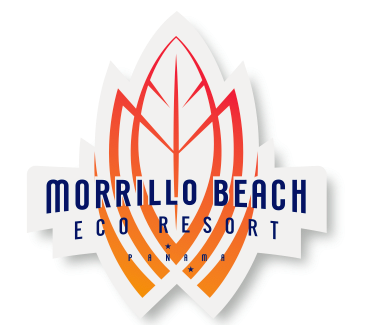 AppetizersChips and Salsa $8Handmade spiced tortilla chips and pineapple cilantro salsaCheese and Veggie Quesadillas with salsa $10Artisan Jack and Cheddar Cheeses, garlic sautéed smoky spiced veggies, melted together between two handmade spiced tortillasFamous Fresh Nachos $15Handmade spiced tortilla smothered in artisan jack and cheddar cheeses, onions, olives, jalapeños, served with fresh pineapple cilantro salsa, and a dollop of sour cream add local caught tuna, organic free-jungle raised chicken, or local slow cooked pork or beef $5 ask for availabilitySaladsLocal Mixed Green Salad $8 Fresh local Asian and Savoy Spinach with crunchy cabbage, shredded juicy carrots, red onions and plum tomatoes tossed with a fresh vinaigrette Red Quinoa Salad $8Roasted imported organic pine nuts, red onion, cucumber, fresh herbs and tomatoes tossed with a fresh vinaigretteEntreesGrilled Cheese with Quinoa Salad $12 Homemade multigrain bread with fresh sautéed veggies, melted artisan cheeses, homemade herbed mayonnaise and a fresh salad on the side.Tuna Salad Sandwich with tossed Green Salad $15 Locally caught Yellow Fin tuna lightly tossed in a light homemade yogurt and herbed mayonnaise, gets even better with Italian capers, juicy cucumber chunks, and flavorful celery bits makes this a guest favorite! Surfers Bowl $15 hearty bowl full of Mexican rice and beans, sautéed smoky garlic veggies topped with melted artisan cheeses. Enchiladas $18 Melted artisan and cheddar cheese, smoky herbed sautéed garlic veggies, packed into our homemade herbed tortillas then smothered with a traditional slow cooked, roasted red chili enchilada sauce, sprinkled with local queso fresco, drizzled with a light cream sauce and served with Mexican rice and beans  TACOS $18For us, life is about a taco. We could live on tacos for every meal and we love to pass on our taco stoke to our guests. With handmade spiced tortillas, and packed with slow-cooked organic jungle-raised meats, or fresh tender tuna, topped with crunchy marinated cabbage then juicy tomatoes and our special sauces, the only thing more you need is our authentic Mexican rice and beans on the side! Wait! That’s not all. We always have an inspiration of the day we can’t wait to tell you about. DessertsDreamy, Creamy, Lime Pie $8Organically grown hand squeezed fresh limes from our garden, rich and creamy French cream, and locally grown minimally processed sugar over our handmade crust, make this an easy guest favorite and perfect beachy dessert. Our Great Grandmothers Secret Cookie Recipe Bar A’la mode $8**We care greatly about how our food is grown and how the animals are raised.  We go to great lengths to source our food locally, responsibly, and as organically as possible.  All our meats are free of hormones, are raised like family, and given a beautiful “jungle-ranging” lifestyle. They are treated with love and respect which shows in the quality and taste of the meat.  To ensure our foods are without mysterious chemicals, MSG, corn syrups, or added preservatives, we make everything from scratch here, including our sauces, mayonnaise, and even our spices are ground fresh.  So, from our loving kitchen to your belly, we share the love, the nourishment, and great quality. ENJOY!!**Bar MenuCold-Cold Beers on TAP! $8Beers on Tap Change Regularly, please ask the Bartender for todays cold-coldBottle Beers $3Balboa, PanamaWinesBy the Glass $9 MerlotCabernetMalbecPinot GrigioChardonnaySee bartender for selectionsBy the Bottle $30+Cava, Brut, & Champagne See bartender for our selectionMixed Drinks $7 house or $10 extra tastyRumTequila VodkaBourbonSpecialty Beach CocktailsMargaritas $9 or $12Piña Grande-lada $11 Michelada $10Bloody Mary $10 or $12Mimosas – Sold by the bottle serves 5 ask bartender for our selectionNon-Alcoholic Options $4Iced Coffee/Coffee / Tea Coconut Water Fresh from our property  Sodas Coca-Cola, Fresca, Ginger AleWe accept Visa, MC, and Panama Bank Debit Cards for a 4% fee